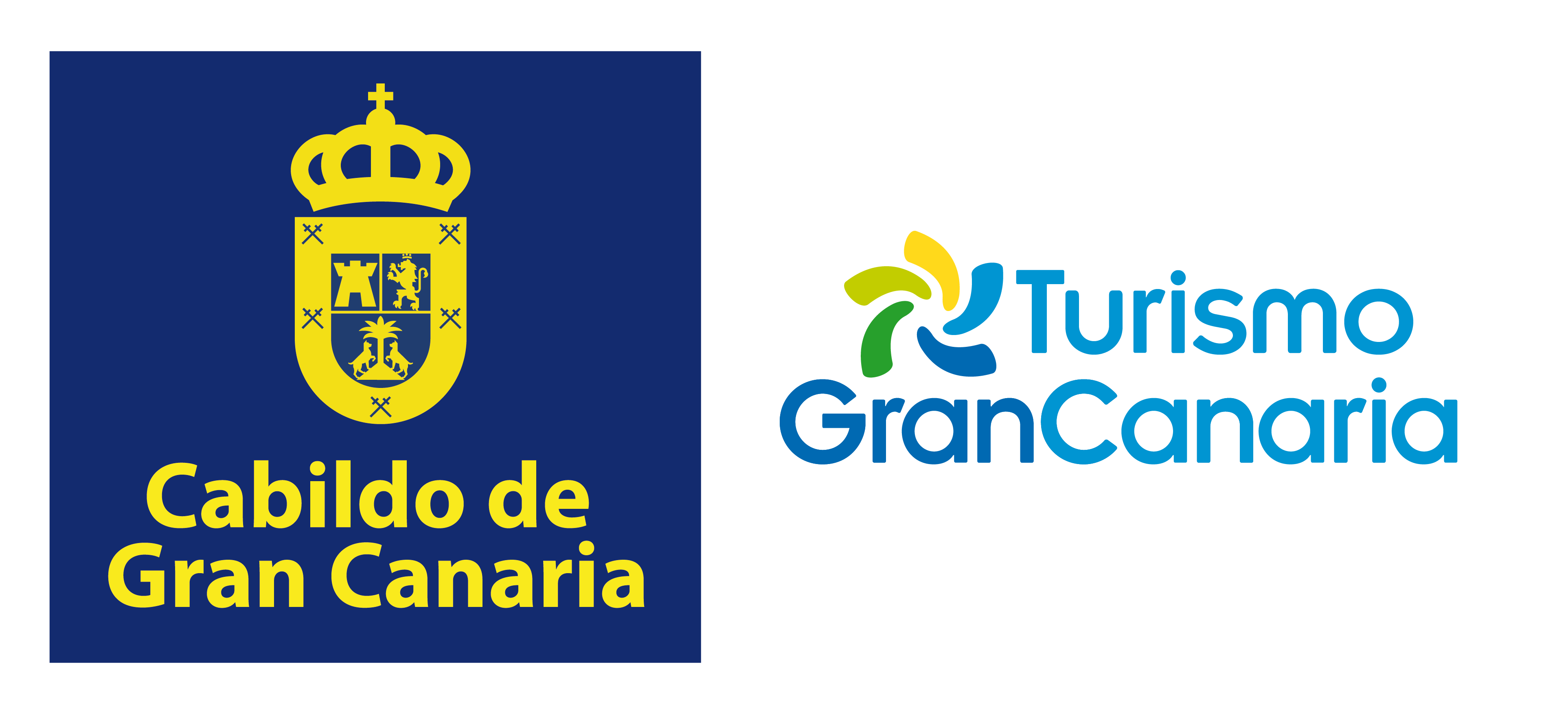 ACLARACIóN EJERCICIOS 2022- 2023 1053- Información general de las retribuciones del personal funcionario , estatutario y laboral, articulada en función de los niveles y cargos existentes y, en el caso de las entidades del sector público local , diferenciando las  básicas de las complementarias.DESGLOSE CAPITULO I ( Personal) -  PRESUPUESTO 2022 Y CAPITULO I ( Personal) – PRESUPUESTO 2023                                                               TURISMO DE GRAN CANARIA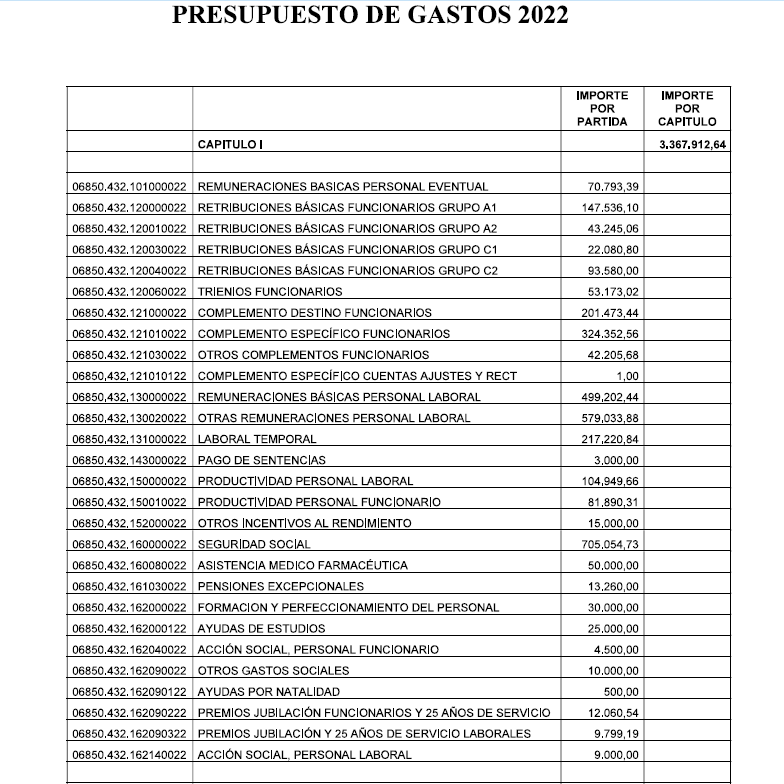 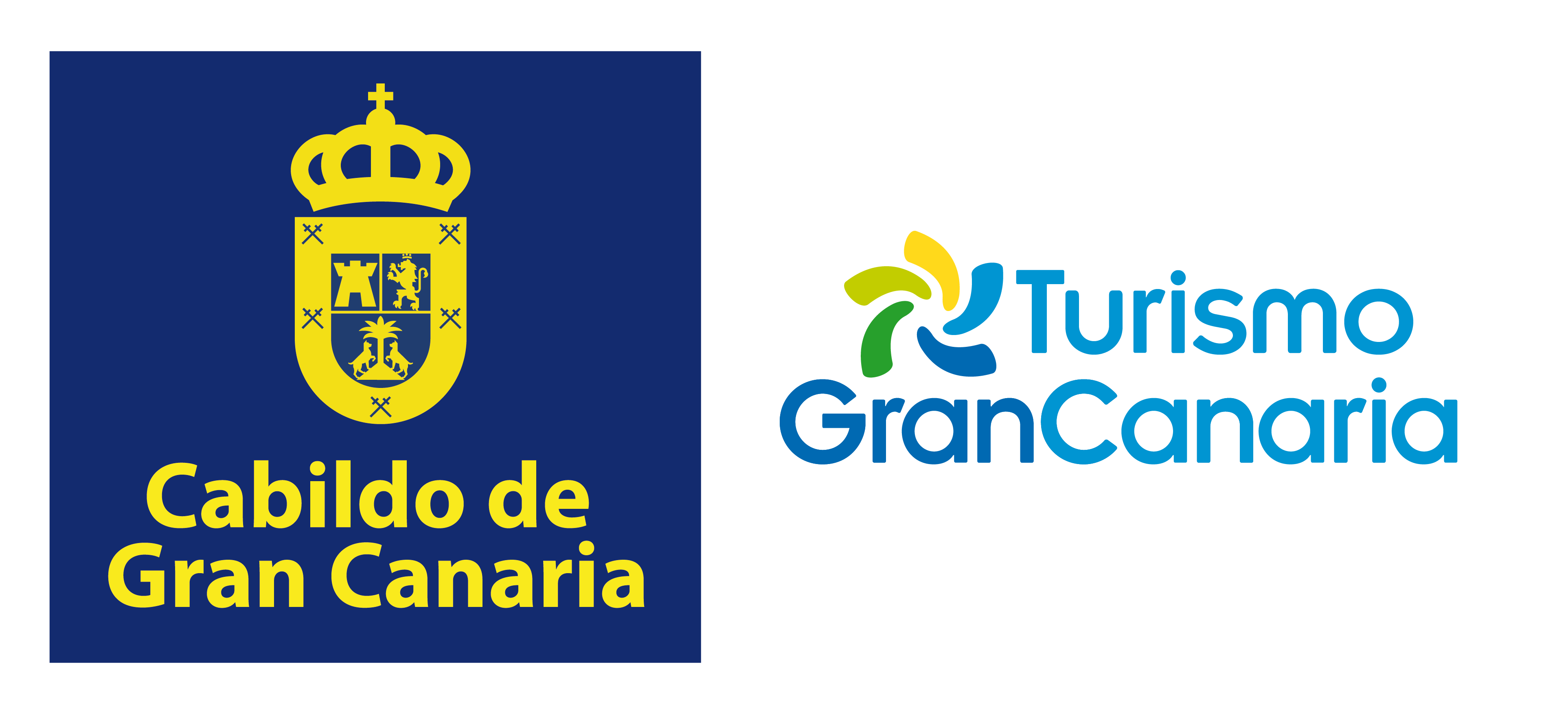 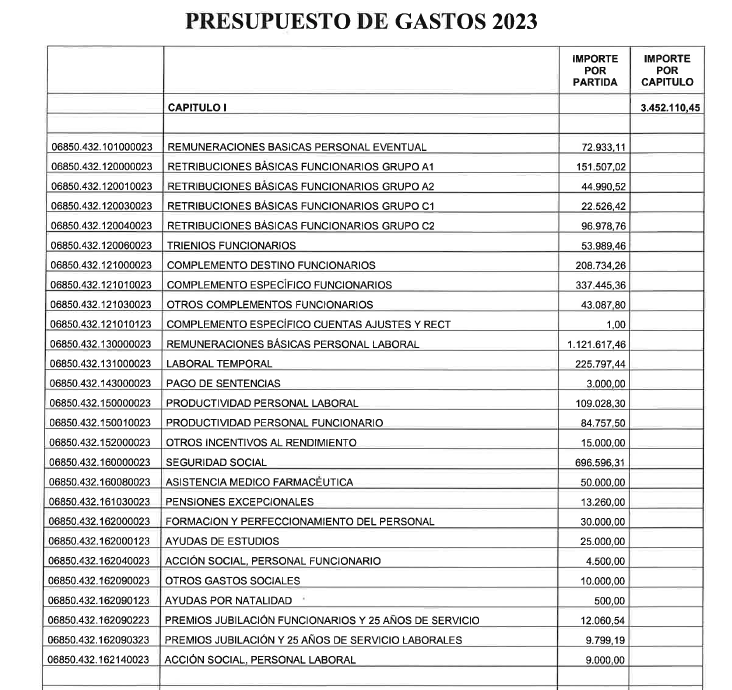 